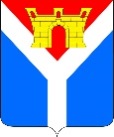 Совет Усть-Лабинского городского поселенияУсть-Лабинского районаР Е Ш Е Н И Еот 12.11.2019  		                    		                                                           № 1 г. Усть-Лабинск                                         		                               Протокол № 6Об  утверждении индикативного плана социально-экономического развития Усть-Лабинского городского поселения Усть-Лабинского района на 2020 годВо исполнение Закона Краснодарского края от 6 ноября  2015 года № 3267-КЗ «О стратегическом планировании и индикативных планах социально-экономического развития в Краснодарском крае», руководствуясь  статьями 7, 14 Федерального закона от 6 октября 2003 года № 131-ФЗ  «Об общих принципах организации местного самоуправления в Российской Федерации», статьей 4 Закона Краснодарского края от 7 июня 2004 года № 717-КЗ «О местном самоуправлении в Краснодарском крае», Совет Усть-Лабинского городского поселения Усть-Лабинского района РЕШИЛ:1. Утвердить индикативный план социально-экономического развития Усть-Лабинского городского поселения Усть-Лабинского района на 2020 год (прилагается).2. Контроль за выполнением настоящего решения возложить на председателя постоянной комиссии Совета Усть-Лабинского городского поселения Усть-Лабинского района по бюджету, экономическому и перспективному развитию территории поселения  (Чернышева). 3. Отделу по общим и организационным вопросам администрации Усть-Лабинского городского поселения Усть-Лабинского района (Чухирь) настоящее решение разместить на официальном сайте администрации Усть-Лабинского городского поселения Усть-Лабинского района в сети «Интернет».4. Настоящее решение вступает в силу со дня его подписания.Председатель Совета Усть-Лабинского городского поселенияУсть-Лабинского района                                                                         С.Б. Агибалова Исполняющий обязанности главы Усть-Лабинского городского поселенияУсть-Лабинского района                                                                          А.Н. МандринПРИЛОЖЕНИЕУТВЕРЖДЕН решением Совета                                                                   Усть-Лабинского городского поселения                                                                                                  Усть-Лабинского района                                                                                     от 12.11..2019 № 1 протокол № 6Индикативный план социально-экономического развития                                                                                                            Усть-Лабинского городского поселения Усть-Лабинского района на 2020 годЗаместитель главыУсть-Лабинского городского поселения Усть-Лабинского района                                                                         Л.Н. ВьюрковаПоказатель, единица измерения201820192019 г. в % к 2018 г.20202020г. в % к 2019 г.Показатель, единица измеренияфактпланоценка2019 г. в % к 2018 г.прогноз2020г. в % к 2019 г.Среднегодовая численность постоянного населения – всего,  тыс. чел.40,1840,1240,1299,8540,0199,73Среднедушевой денежный доход на одного жителя, тыс. руб.28,4929,9629,96105,1630,00100,13Численность занятых в экономике, тыс. чел.18,1821,4721,47118,1021,4399,81Номинальная начисленная среднемесячная заработная плата, тыс. руб.29,5430,6532,00108,3333,50104,69Численность зарегистрированных безработных, чел.191,00132,00142,0074,35138,0097,18Уровень регистрируемой безработицы, в % к численности трудоспособного населения в трудоспособном возрасте0,881,200,6675,000,6496,97Прибыль (убыток) – сальдо, млн. руб.2030,001848,762233,00110,002391,00107,08Фонд оплаты труда, млн. руб.5127,904526,365312,00103,595471,00102,99Обрабатывающие производства (D),млн.руб10547,309193,957914,0075,038036,60101,55Производство и распределение электроэнергии, газа и воды (E), млн.руб507,40509,20504,4099,41533,50105,77Производство основных видов промышленной продукции в натуральном выраженииПроизводство основных видов промышленной продукции в натуральном выраженииПроизводство основных видов промышленной продукции в натуральном выраженииПроизводство основных видов промышленной продукции в натуральном выраженииПроизводство основных видов промышленной продукции в натуральном выраженииПроизводство основных видов промышленной продукции в натуральном выраженииПроизводство основных видов промышленной продукции в натуральном выраженииБлоки стеновые мелкие из ячеистого бетона млн.усл.кирп.444,93439,31412,0092,60430,60104,51Кирпич керамический неогнеупорный строительный млн.штук усл.кирпича0,260,080,0830,770,08100,00Мясо, включая субпродукты 1категории,тонн87678451,068826,00100,678853,00100,31Цельномолочная, тонн12281301,23102,008,310,000,00Масло животное, тонн133160,378,006,020,000,00Масло растительные, тыс.тонн50,20044,2721,3142,4517,6882,97Сахар-песок-всего, тыс. тонн77,1888,3785,19110,3788,34103,70в том числе из сахарной свеклы, тыс. тонн77,1888,3785,19110,3888,34103,70Мука, тыс.тонн16,38113,6722,31136,2022,76102,00Хлеб и хлебобулочные изделия, тонн2,011,962,47122,892,57104,05Комбикорма, тонн38,0836,6638,42100,8939,14101,87Теплоэнергия тыс.Гкл328,6306,12330,33100,53336,19101,77Объем продукции сельского хозяйства всех категорий хозяйств, млн. руб.2499,102361,102564,30102,612658,90103,69в том числе в сельскохозяйственных организациях2174,12116,002216,70101,962300,90103,80в том числе в крестьянских (фермерских) хозяйствах и у индивидуальных предпринимателей255245,10268,60105,33270,00100,52Производство основных видов сельскохозяйственной продукцииПроизводство основных видов сельскохозяйственной продукцииПроизводство основных видов сельскохозяйственной продукцииПроизводство основных видов сельскохозяйственной продукцииЗерно (в весе  после доработки), тыс. тонн170,6170,10164,6096,48167,90102,00Соя, тыс. тонн14,212,0016,20114,0816,0098,77Сахарная свекла, тыс. тонн94,361,40143,50152,17144,20100,49Подсолнечник (в весе после доработки), тыс. тонн18,814,7018,7099,4719,10102,14Картофель - всего, тыс. тонн0,60,800,60100,000,60100,00Овощи - всего, тыс. тонн2,72,652,0074,072,00100,00Плоды и ягоды - всего, тыс. тонн0,530,610,53100,000,55103,77Скот и птица (в живом весе)- всего, тыс. тонн 24,4523,5124,48100,1324,66100,71Молоко- всего, тыс. тонн28,42427,0029,72104,5630,82103,70Яйца- всего, тыс. штук1,021,251,02100,001,02100,00Численность поголовья сельскохозяйственных животных  Численность поголовья сельскохозяйственных животных  Численность поголовья сельскохозяйственных животных  Численность поголовья сельскохозяйственных животных  Крупный рогатый скот, голов84538044,007566,0089,517567,00100,01из общего поголовья крупного рогатого скота — коровы, голов37793549,003362,0088,973364,00100,06Свиньи, голов 4269343000,0042363,0099,2342380,00100,04Овцы и козы, голов6573,0066,00101,5466,00100,00Птица, тысяч голов1125,6450,00722,0064,14758,00104,99Оборот розничной торговли, млн. руб.14801,315012,3515015,00101,4415700,00104,56Оборот общественного питания, млн. руб.235232,75247,90105,49259,80104,80Общий объем предоставляемых услуг курортно-туристским комплексом – всего (с учетом объемов малых организаций и физических лиц),млн. руб.1914,5219,00100,0019,00100,00Выпуск товаров и услуг по полному кругу предприятий транспорта, всего, млн. руб.259,36226,74227,0087,52228,30100,57Объем инвестиций в основной капитал за счет всех источников финансирования, млн. руб.16751881,501860,00111,041945,00104,57Объем работ, выполненных собственными силами по виду деятельности строительство, млн. руб.754,2705,20775,00102,76804,80103,85Малый бизнесКоличество субъектов малого предпринимательства, единиц23172749,002273,0098,102280,00100,31Численность работников в малом предпринимательстве, чел77925035,005035,0064,625045,00100,20